Persbericht 1 juni 2014Eerste Kunstdagen Rijswijk een groot succesDe Eerste Kunstdagen Rijswijk die op het voorplein van Museum Rijswijk en op het Tollensplein werden gehouden zijn een groot succes geworden. Een voorzichtige schatting maakt duidelijk dat  ruim 2000 mensen de markt bezocht hebben. De samenwerkende organisaties Museum Rijswijk, Amateurspalet, Galerie Arti Shock en de Winkeliersvereniging Oud Rijswijk kijken meer dan tevreden terug op dit initiatief dat volgend jaar zeker herhaald zal worden. De 22 standhouders hebben zoals zij zeiden goed verkocht. Op het Tollensplein maakten ruim 50 kinderen hun eigen kunstwerk. Heel winkeliers hebben kunst in hun etalage tentoon gesteld. Op diverse plekken in Oud Rijswijk waren kunstenaars aan het werk. Er was ook een kraam met een bijzonder museumproject dat door alle kinderen van de Godfried Bomansschool is uitgevoerd.Het idee achter de kunstdagen is dat kunst voor iedereen toegankelijk is en dat iedereen er plezier aan kan beleven. Wethouder Cultuur Marloes Borsboom opende op vrijdag de markt en vanaf dat moment liep het storm. De Kunstdagen hebben alle potentie om uit te groeien tot een jaarlijks evenement waar kunst muziek, straattheater en nog meer kunstvormen aan het publiek worden getoond.Informatie:Margriet Lestraden 070-390361706-53259297Foto’s: vrij van rechten – Wil Kouwer.Meer foto’s beschikbaar indien gewenst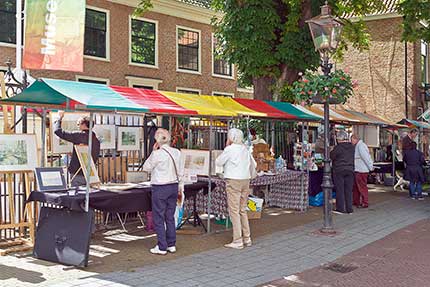 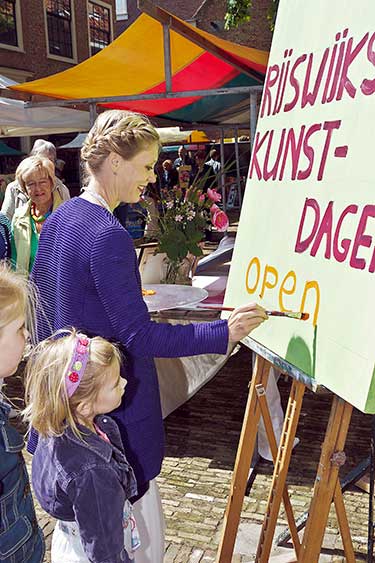 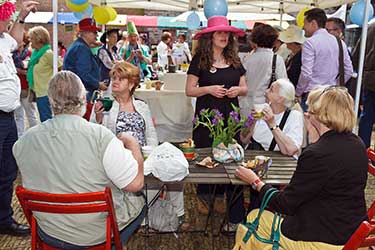 